产品技术参数YDF-80L单层玻璃反应釜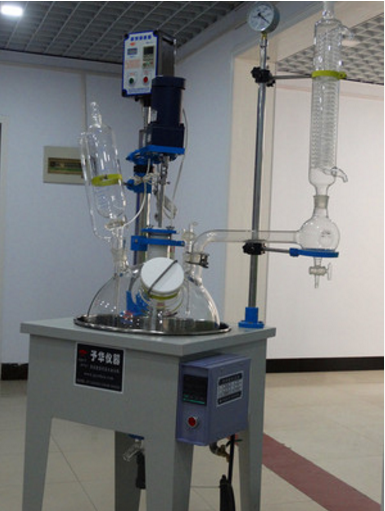 YDF系列单层玻璃反应釜是一种多功能反应器，可以在恒温条件下进行各种生化合成反应，也可以在不同温度下做回流或蒸馏。   ◆密封PTEE材料，密封性、防腐性、耐磨性强  ◆电子无级调速，运行平稳  ◆清晰显示操控及数据信息平面，转速数显  ◆智能温度传染器，数显温度  ◆蒸馏回流可同时进行  ◆大孔径放料阀，可放固体、液体物料  ◆大口径清洗口，方便清洗           ◆双回流，一体化标准口冷凝管  ◆主体结构采用不锈钢，铝合金  ◆高效稳定，美观大方，经久耐用   YDF-80L单层玻璃反应釜技术参数：  YDF系列单层玻璃反应釜是一种多功能反应器，可以在恒温条件下进行各种生化合成反应，也可以在不同温度下做回流或蒸馏。   ◆密封PTEE材料，密封性、防腐性、耐磨性强  ◆电子无级调速，运行平稳  ◆清晰显示操控及数据信息平面，转速数显  ◆智能温度传染器，数显温度  ◆蒸馏回流可同时进行  ◆大孔径放料阀，可放固体、液体物料  ◆大口径清洗口，方便清洗           ◆双回流，一体化标准口冷凝管  ◆主体结构采用不锈钢，铝合金  ◆高效稳定，美观大方，经久耐用  YDF-20L单层玻璃反应釜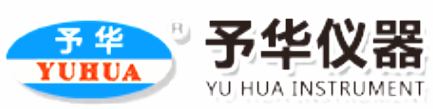 ——巩义市予华仪器有限公司是唯一一家在工商总局注册“予华仪器”品牌的企业巩义市予华仪器有限责任公司地址:河南省巩义市英峪工业区技术参数80L真空度-0.098反应瓶80控温范围室温-229搅拌转速0-450搅拌轴径12电动功率180W 1/3浴锅功率8电压/频率380/50外形尺寸650X600X1600容量20L真空度-0.098反应瓶20控温范围室温-299搅拌转速0-450搅拌轴径12电动功率120W 1/3浴锅功率7/8电压/频率220/50外形尺寸550X550/1300